Sazebník úhrad nákladův souvislosti s poskytováním informací podle §17 odst. 1  zákona č. 106/1999 Sb., o svobodném přístupu k informacím a nařízení vlády č.173/2006 Sb.,o zásadách stanovení úhrad a licenčních odměn za poskytování informací podle zákona o svobodném přístupu k informacímVýše uvedený povinný subjekt je oprávněn požadovat úhradu za poskytnutí těch informací, na něž se vztahuje informační povinnost. Výše úhrady nepřesahuje věcné náklady povinného subjektu.Materiálové náklady Pořizování kopií – černobíleA4 jednostranná kopie 		  3,00 KčA4 oboustranná kopie		   4,00 KčA3 jednostranná kopie	 	   5,00 KčA3 Oboustranná kopie 		   8,00 KčPořizování kopií - barevnéA4 jednostranná kopie 		25,00 KčA4 oboustranná kopie		35,00 KčA3 jednostranná kopie	 	40,00 KčA3 Oboustranná kopie		50,00 KčVýtisk z tiskárny – černobíléA4 jednostranná kopie 		   2,00 KčA4 oboustranná kopie		   3,00 KčA3 jednostranná kopie	 	   4,00 KčA3 Oboustranná kopie 		   7,00 Kč výtisk z tiskárny – barevnéA4 jednostranná kopie 		20, 00 KčA4 oboustranná kopie		 30,00 KčA3 jednostranná kopie	 	 35,00 KčA3 Oboustranná kopie		 45,00 Kčdatový nosič CD/DVD		            	  10,00 KčNáklady na vyhledání a zpracování informací Za každou hodinu práce odborného referenta	            	  250,00 KčPoštovnédo   50g					46,60 Kčdo 100g					54,20 Kčdo 500g					57,10 Kčdo   1kg					62,80 Kčdo   2kg					68.50 Kč Ostatní přímé nákladyPráce s archiváliemi 		Dle ceníku a úkonů Státního archívu ČRNáklady na samostatné odborné posudky a odhady			Dle sazebníku poskytovateleInformace bude vydána až po prokazatelné úhradě požadovaných nákladů.Tento sazebník byl schválen usnesením RMČ č. US 65/2016 dne 9.2. 2016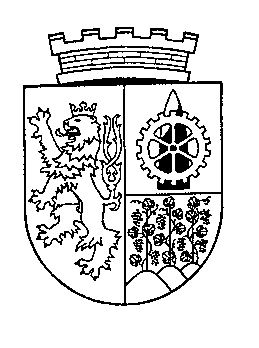 MĚSTSKÁ ČÁST PRAHA 9Úřad městské částiSokolovská 14/324180 49 Praha 9 – Vysočany